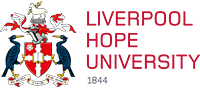 TRAV CTRAVEL ADVANCE RECONCILIATION Name:								Deanery/Office	Payroll No.:                     Date of Journey  From: ……/…../ ….. To:  …../…../….. Purpose of Journey						ITEMISATION OF EXPENDITURE*For further items, please use the table overleaf. Please group all receipts together in Batches Signature of Traveller: Approved By / Not Approved By   			                  		  Position:(Please print)   *delete as appropriateIf you spend beyond your advance and need to claim an outstanding balance please attach this form to the Travel & Subsistence Staff Expense Claim Form (Trav D)  and carry forward any balance due onto the claim form and complete in the normal way.* If you spend below the advance and need to return an outstanding balance, please return a cheque made payable to ‘ Hope’, and sent to the Finance Office. N.B. All forms should be verified and signed by a relevant authorised signatory.(For Finance Use Only)(For Finance Use Only)(For Finance Use Only)(For Finance Use Only)(For Finance Use Only)(For Finance Use Only)(For Finance Use Only)(For Finance Use Only)(For Finance Use Only)I.D.No.Type of Expenditure or receipt e.g. Air Ticket/meal ticketDestination / purposeAmount £Exch. Rate (taken from the 1st of the current month)Total Amount ClaimedReceipt Attached(For Finance Use Only)(For Finance Use Only)(For Finance Use Only)(For Finance Use Only)(For Finance Use Only)(For Finance Use Only)(For Finance Use Only)(For Finance Use Only)(For Finance Use Only)Transaction. No.Type of Expenditure or receipt e.g. Air Ticket/meal ticketDestination / purposeAmount £Exch. Rate (taken from the 1st of the current month)Total Amount ClaimedReceipt Attached                       B’ f/wdTotal AdvanceTotal AdvanceTotal Advance£                   :£                   :£                   :Total ExpenditureTotal ExpenditureTotal Expenditure£                   :£                   :£                   :Claim / Refund *Claim / Refund *Claim / Refund *£                   :£                   :£                   :